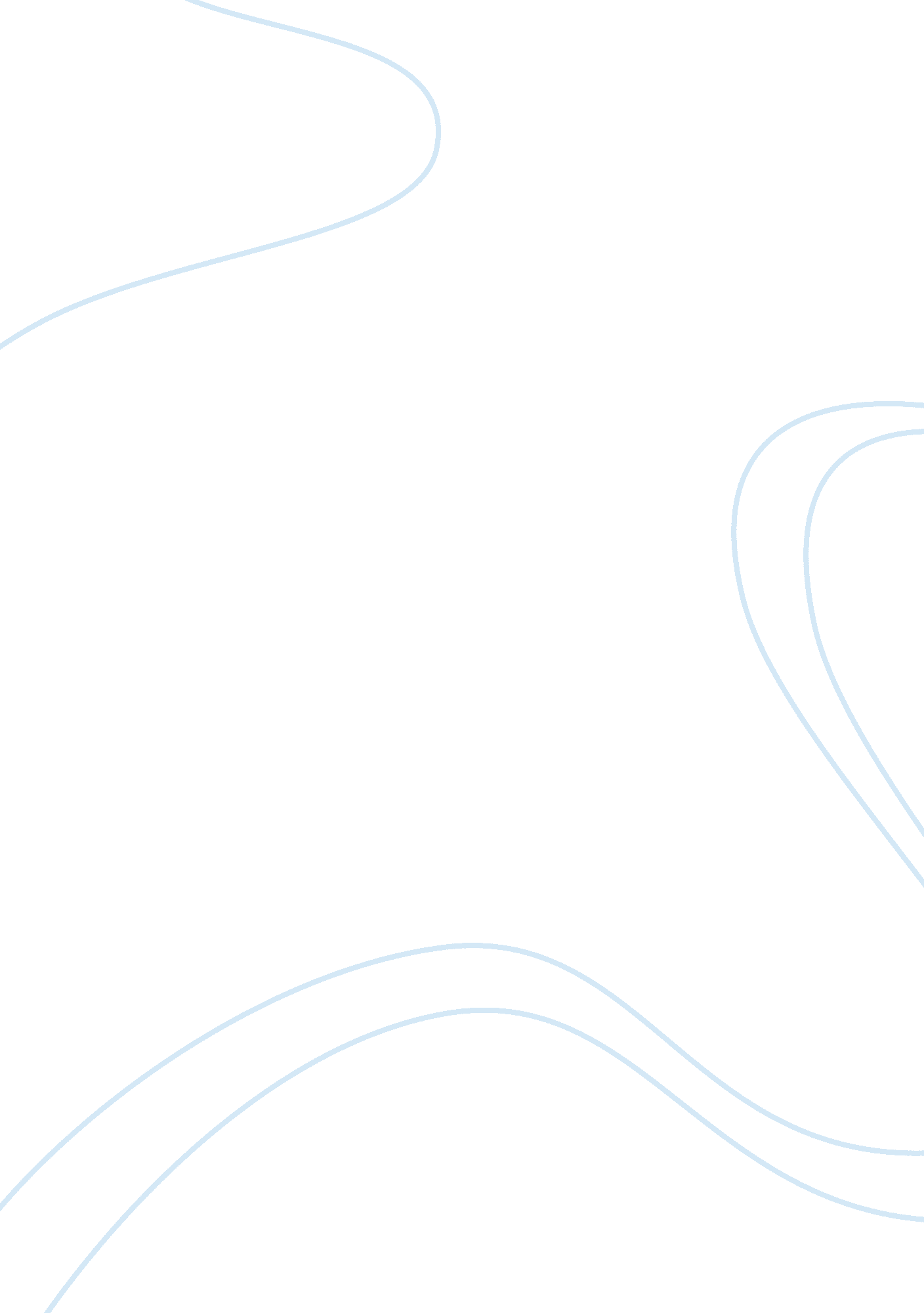 Oj simpson university biographyLiterature, Autobiography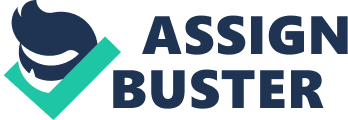 O. J Simpson was an all-star running back for the University of Southern California (USC) and won a Heisman trophy. On his road to the NFL he was drafted to the Buffalo Bills on the 1st round. He had acareerinadvertisementas the Pitch man, Herts Rental Car, and was a football commentator after his career. On June 12, 1994 in 875 South Bundy Brentwood, California 35 year old Nicole Simpson and Ron Goldman were found dead in the entrance of their condominium both were stabbed to death outside Nicole Simpson's Los Angeles condominium. The investigation was difficult because there were no eyewitnesses and no murder weapon was found. However, in Nicole’s ex-husband Orenthal James Simpson house a lot of evidence was found like a bloody sock and glove that matched the blood in the crime scene and a shoe print that was approximately size 12 when OJ wears a size 12. There were hair samples that were found on Goldman's body after his murder. Forensic geneticists matched the DNA from the hair samples to DNA retrieved from O. J. Simpson. During the police interrogation of Simpson, it was discovered that he had a cut on his left hand, and OJ had a fishy statement on how he got the cut. On June 17 there was a warrant for OJ’s arrest. Lawyers convinced the LAPD to allow Simpson to turn himself in at 11 am on June 17, at around 6: 20 pm, a motorist in Orange County saw Simpson riding in his white Bronco, driven by his friend, A. C. Cowlings, and notified police. At 6: 45 pm, a police officer saw the Bronco, going north on Interstate 405. The officer that we he drove up to the car OJ had a gun to his head so he backed off and followed the vehicle. Simpson reportedly demanded that he be allowed to speak to his mother before he would surrender. The chase ended at 8: 00 pm at his Brentwood home. In the Bronco the police found $8, 000 in cash, a change of clothing, a loaded . 357 Magnum, a passport, familypictures, and a fake goatee and mustache. Simpson hires a famous LA attorney Robert Shapiro who hires a dream team of lawyers including. F. Lee for strategy, Gerald Uelmen for procedure, Alan Pershowitz for constitution Law, Dr. Henry Lee for forensicscience, Barry Scheck for DNA lawyer, and best friend Robert Kardashian. Simpson's defense was said to cost between US$3 million and $6 million. The Criminal trial lasted almost one year with Simpson found not guilty. Before this Robert Shapiro wanted to plead bargain 5-12 years because he believed that they couldn’t win. When Acosta 2 choosing the jury they believed that middle aged African American women will be the perfect jury for this case. Oj’s trial was a media circus and attorneys were treated like celebrities. When they used the bloody glove on Simpsons house Shapiro wanted to plead a cope a plead for manslaughter. On February 5, 1997, a civil jury in Santa Monica, California unanimously found Simpson liable for the wrongful death of and battery against Goldman, and battery against Brown. Daniel Petrocelli represented plaintiff Fred Goldman, Ronald Goldman's father. +In Simpsons civial trial 8 and a half million dollars were payed to the Goldmans. 